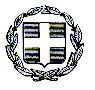      ΕΛΛΗΝΙΚΗ ΔΗΜΟΚΡΑΤΙΑ             		     Ηράκλειο,  10/5/ 2019        ΥΠΟΥΡΓΕΙΟ  ΠΑΙΔΕΙΑΣ,ΕΡΕΥΝΑΣ ΚΑΙ ΘΡΗΣΚΕΥΜΑΤΩΝ     ΠΕΡΙΦΕΡΕΙΑΚΗ Δ/ΝΣΗ Π/ΘΜΙΑΣ &                                               Δ/ΘΜΙΑΣ  ΕΚ/ΣΗΣ ΚΡΗΤΗΣ                                                              ΑΡ. ΠΡΩΤ: 282   4Ο ΓΥΜΝΑΣΙΟ ΗΡΑΚΛΕΙΟΥ                                                    ΠΡΟΣ   Ταχ.Δ/νση : Φιλιππουπόλεως 45                         Δ/ΝΣΗ Δ/ΘΜΙΑΣ ΕΚΠ/ΣΗΣ Ν. ΗΡΑΚΛΕΙΟΥ   Ταχ. Κώδικας  71305 ΗΡΑΚΛΕΙΟ                                           Πληρ.  Γιαχνάκης  Αδάμ   Τηλέφωνο   2810-252459                                        FAX            2810-259015                  	                                              	ΘΕΜΑ: Ανάρτηση προσφορών τουριστικών γραφείων για την  εκδρομή  μαθητών του 4ου Γυμνασίου Ηρακλείου.Σύμφωνα με την Υ.Α. 33120/ΓΔ4/28-2-2017 (ΦΕΚ 681/6-3-2017) ανακοινώνεται ότι το 4ο Γυμνάσιο Ηρακλείου μετά τη σχετική προκήρυξη και την αξιολόγηση των προσφορών από επιτροπή, ανέθεσε τη διοργάνωση της  εκδρομής μαθητών του 4ου Γυμνασίου Ηρακλείου στα Αγγελιανά- Ελεύθερνα,  στο ταξιδιωτικό γραφείο Travelink.Συνολικά κατατέθηκε μια (1) κλειστή προσφορά στο σχολείο :Travelink  289  ΕΥΡΩΣας γνωρίζουμε ότι βάσει του παραπάνω νόμου  το σχολείο δέχεται ενστάσεις μέχρι  Δευτέρα 13/05/2019 και ώρα 9.00.                                                                                             O ΔΙΕΥΘΥΝΤΗΣ
  							     ΓΙΑΧΝΑΚΗΣ ΑΔΑΜ